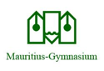 Antrag auf Beurlaubungfür das Schuljahr 20....../.......Mein Kind..........................................................	     	..........................       		............... (Name, Vorname)			     	(Geburtsdatum)		(Klasse)........................................................        ......................	        ................................................(Straße, Hausnummer)                          (Postleitzahl)                  (Wohnort).................../........................................	(Telefon)..................................................................		..................................................................(E-Mail Eltern)						(E-Mail Kind)wird vom ..................... bis ............................... einen Aufenthalt in …………………………… verbringen.(geplanter Zeitraum) 						(Zielland).....................................................................................................................................................................................................................................................................................................................................................................................................................(Name und Adresse der Schule).................................................,    .................       .........................................................................(Ort)                                              (Datum)          (Unterschrift der/des Erziehungsberechtigten)Von der Schulleitung genehmigt.................................................,    .................       ...................................................(Ort)                                              (Datum)          (Unterschrift der Schulleitung)	             (Schulstempel)